Topic 5 – Chemical Formulas and EquationsLesson 3 – Writing and Naming Chemical FormulasTerms to KnowBinary Compounds –Polyatomic Ion Compounds –Compounds with a Roman Numeral –Binary Compounds –Polyatomic Ion Compounds –Compounds Containing an Atom with Multiple Oxidation Numbers –Molecular Compounds (Naming with IUPAC Prefixes) – Writing Chemical formulasBinary ionic compounds have formulas that are composed of two different elements; a metal and a nonmetal	names of binary compounds always end with –ideExamples calcium bromide, aluminum sulfideStep 1 Locate and write down symbols and charges of the elements using the Periodic Table.Ca+2   Br-1			Al+3      S-2 Step 2 Criss-cross the values of the + and – charges so that each becomes the subscript for the other elementCa1   Br2			Al2       S3Step 3 Rewrite the formulaCa1Br2			Al2S3Step 4 Write the correct formula (Reduce formulas to empirical formulas, remove subscripts of 1)CaBr2				Al2S3Polyatomic ion compounds – contain three or more elements; may contain parenthesesExamples  sodium nitrate, calcium sulfiteStep 1 Locate and write down symbols and charges using periodic table and table E; put parentheses around polyatomic ionNa+1      (NO3)-1                           Ca+2     (SO3)-2Step 2 Criss-Cross values of chargesNa1       (NO3)1			Ca2       (SO3)2Step 3 Rewrite formula with subscripts but not chargesNa1(NO3)1				Ca2(SO3)2Step 4 Write the correct formula (reduce subscripts to empirical formula; don’t change subscripts of polyatomic ions; remove parentheses if subscript is 1; remove subscripts of 1NaNO3				CaSO3Most transition metals have more than one positive oxidation number.  When naming compounds containing transition metals, Roman numerals in parentheses are used to indicate the oxidation number of the transition metals.Iron (II) chloride	II indicates Fe+2 Iron (III) oxide	III indicates Fe+3 Lead (IV) nitrate	IV indicates Pb+4Iron (II) chlorideFe+2        Cl-1 		Fe1    Cl2            Fe1Cl2	       FeCl2   Chromium (III) sulfateCr+3        (SO4)-2             Cr2    (SO4)3       Cr2(SO4)3      Cr2(SO4)3 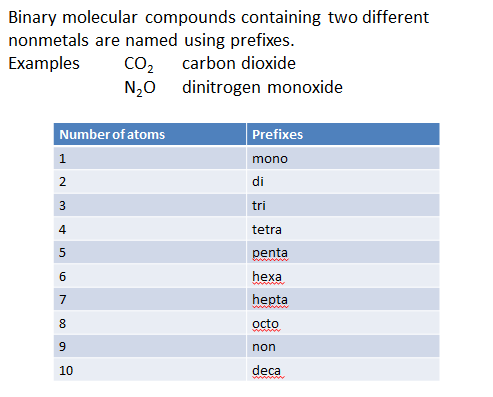 Rules for naming molecular (covalent) compoundsThe only time a prefix is NOT used is when there is ONLY ONE of the first nonmetal atom.The prefixes are the subscriptsNO criss-crossingNO reducing t empirical formulaPhosphorus trichloride1 phosphorus		3 chlorinePCl3Dinitrogen pentoxide2 nitrogen		5 oxygenN2O5Naming Binary ionic compounds (formula must have two different symbols – a metal and a nonmetal)Examples	ZnCl2		CaOStep 1  Locate and write down names of elements in the formula.  Confirm that the metal has only one oxidation number.zinc		chlorine	calcium	oxygenStep 2  Keep metal’s name; change the nonmetal ending to –ide.zinc chloride			calcium oxideNaming compounds with polyatomic ions (formula must have three or more different elements)Examples	Mg3(PO4)2		NH4NO3Step 1  Locate and write down the names of symbols in the formula using the Periodic table and table E.magnesium	phosphate		ammonium	nitrateStep 2  Write the correct name – keep the name of the metal; keep the name of polyatomic ion(When NH4 is combined with a nonmetal, the nonmetal ending is changed to –ide)magnesium phosphate		ammonium nitrateNo change is made to the name of the metal or polyatomic ionNaming compounds containing transition metalsExamples	CrN2			CuSO4Step 1  Assign negative charge to nonmetal or polyatomic ionCr	N2-3 				Cu	(SO4)-2Step 2  Find the total negative in the formula (subscript x charge)2 x -3 = -6				1 x -2 =-2Step 3  Determine a positive number that when added to the total negative value in step 2 will have a sum of zero.+6					+2Step 4  Write the names of symbols in the formula, use the value of + value as Roman numeral, change nonmetal ending to –ide, keep polyatomic ion nameChromium (VI) nitride			copper (II) sulfateNaming Binary molecular compounds (formula must contain two different nonmetals)Examples	P2Cl3				CF4Step 1  Translate formulas		2 P	3 Cl			1 C	4 FStep 2  Name formulas (change numbers to prefixes, write the name of elements after each prefix, keep the name of the first element, change the name of the second nonmetal ending to –ide)		dinitrogen trichloride		carbon tetrafluoride